BEGUNCINajodmevnejša tema te mesece, so zagotovo begunci. Kdo sploh so, s kje prihajajo, kaj je njihov vzrok za beg, kakšne so njihove želje in cilji?    begúnec -nca m (ȗ) kdor (z)beži pred nevarnostjo ali neprijetnostjo(SSKJ)Begunci so pribežniki iz druge države, ki zapustijo svojo domovino v upanju, da bodo na novi lokaciji bolje živeli.V današnjem času so nedvomno najbolj poznani begunci ali migranti iz Sirije. To je država na jugovzhodu, ki meji na Jordanijo, Libanon, Irak, Turčijo in Izrael. Tam življenje se zdaleč ni enostavno.Težke  razmere so se začele že leta nazaj, s političnim zastraševanjem civilistov, kar je vodilo v še dokaj miroljubne proteste. Ti so se nato prelevili v državljansko vojno med različnimi političnimi prepričanji, katere začetki segajo že v leto 2011 (t.i. arabska pomlad).Vojna na migracije ni vplivala neposredno, bila je samo povod. Glavni razlog je najverjetneje bilo tako psihično kot tudi fizično nasilje nad državljani. Kršili so namreč njihove pravice in jih s tem prisilili v migracije. Na ta način niso zrušili mirnega stanja le v svoji domovini, temveč tudi drugje. To nam dokazuje dejstvo, da je Sirijo od leta 2011 zapustilo že več kot 11,5 mio ljudi. Danes v Siriji še vedno prevladujejo nemiri. Spopadi se celo krepijo in s tem slabšajo humanitarne razmere. Evropa sicer nudi denarno pomoč, a je to še zdaleč premalo. Politične rešitve namreč še ni na obzorju.Sirski begunci zato iščejo boljše življenske razmere v srednjeevropskih državah; še najbolj obetavna se jim zdi Nemčija. Na njihovi poti do obljubljene dežele, je tudi naša Slovenija. Če ne drugje, se ustavijo na meji. Tam na eni strani vidimo hvaležnost, na drugi pa nestrpnost in jezo, ki vodita v nemire in nesoglasja. Primer takega vedenja, je požiganje šotorov, za kar imajo gasilci in policisti premalo moči, da do prihodov novih avtobusov (polnih beguncev, ki si želijo kar najhitreje prečkati Slovenijo), ves nered spravijo v normalno stanje in novim beguncem omogočijo normalne življenske razmere.Vsi si čimprej želijo priti do svojega cilja. Slovenijo vidijo le kot vmesni postanek. Seveda jih je, ne glede na to ogromno ˗ mejo jih dnevno prečka več tisoč. Kljub dobrosrčnosti prostovoljcev, se nekateri samo pritožujejo in ustvarjajo nevšečnosti. To je lepo razvidno iz spodnje slike.* Velik problem predstavlja tudi popisovanje migrantov. Nekateri namreč nimajo osebnega dokumenta, spet drugi pa ponarejenega ali ukradenega.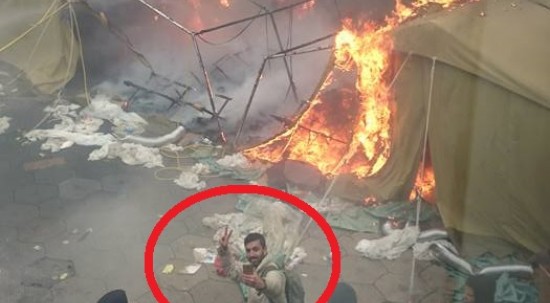 *SLIKA 1: Begunci požgali šotore in se ob tem ponosno fotografiraliKako pa mi sprejemamo begunce?Na odnos Slovencev do beguncev zelo vplivajo mediji. Večina prebivalstva jim verjame in ohranja tako prepričanje, kot je prikazano javnosti. Seveda so, kot vsi ljudje tudi oni »dobri in slabi«, vendar misliva, da vseh ne moremo »metati v isti koš«.Ne glede na današnje stanje, bi morali vsi biti malo bolj potrpežljivi. Z negativnim razmišljanjem ne bomo pridobili nič drugega, kot slabo voljo. Zatorej, če že ne moremo spremeniti situacije, lahko vsaj stopimo skupaj in na svet pogledamo s sončne strani ..."Če želiš, da te drugi prenašajo, prenašaj ti druge." T. KempinskiViri: http://www.fran.si/iskanje?FilteredDictionaryIds=130&View=1&Query=begunec Sabina Kolenović: Sirijska državljanska vojna in problem migracij (magistrsko delo), Ljubljana 2014; dostopno na: http://dk.fdv.uni-lj.si/magistrska_dela_2/pdfs/mb22_kolenovic-sabina.pdfhttp://www.primorske.si/Novice/Svet/Sirijo-je--zapustilo-ze-11-5-milijona-prebivalcev http://www.primorske.si/2015/11/11/EU-in-Afrika--o-partnerstvu-v-migracijski-krizihttp://www.pregovor.com/kategorije/odnosi.htm REFUGEESNowadays we often hear or talk about Sirian refugees. Who are they? Why are they escaping from their own country? What are their goals and hopes for the future?Refugee - a ​person who has ​escaped from ​their own ​country for ​political, ​religious, or ​economic ​reasons or because of a ​war.Siria is a country in the south – east. It´s surrounded by Jordan, Libanon, Iraq, Turkey and Israel. The circumstances in Siria aren’t good at all. The war which started in 2011 is even bigger now and beside the human rights violation it´s the main reason why people are leaving their homes. Their goal is to reach Germany where they expect better living conditions.On their way to their dream country is also our Slovenia. Most of the refugees see it just as a stop on their long and expensive journey. They want to pass it as fast as possible. Some of them are even getting impatient. They are causing issues, like burning up tents. The huge problem is listing all the migrants, because most of them don’t have their documents or they have fake ones.And what do we think about them? On our opinion the media has a really big influence. Most of people don’t think with their own heads, but just listen to what others say. We think that they are people too - some good, some bad - so we shouldn’t judge them. The situation is how it is and we won´t change it with our complaining and pessimism; so we all should step together and look on the positive side. Manca in Tinkara